Name: ______________________________________________________________________		Period: __________________Week of Monday, January 7-Wednesday, January 9th Guided Notes: AnglesMonday, January 7th > Do NowWrite the equation for the Pythagorean theorem and identify each variable in the equation.
Write an expression of how you would find the length ofleg n? – DO NOT SOLVE!                                          11                											  n 			                                 												5Write a triplet of numbers that represent the lengths of a right triangle and satisfy the Pythagorean theorem.> AnglesEvery triangle and geometric shape we encounter is made of angles. As long as we know the measurement of one angle, we can find the measurement of many other angles.> Angles VocabularyAngle: _______________________________________________________________________________________________________________________There are 3 ways to name an angle: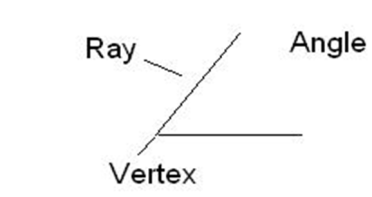 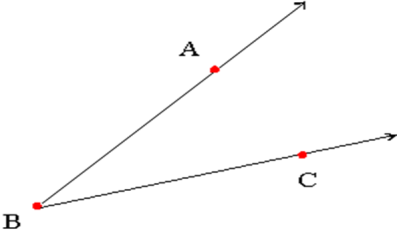 Angle ABC  or    ABC
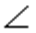 Angle CBA  or    CBA
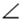 Angle B       or    B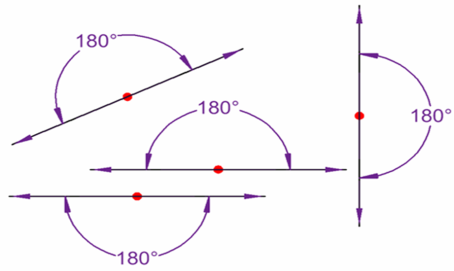 Straight Angle: _____________________________________________________________________Looks like a straight line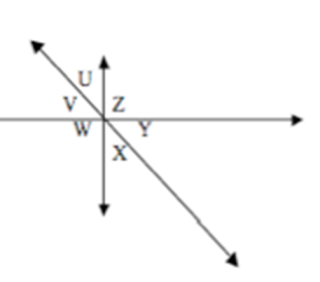 Complementary Angles: _______________________________________________________________________________________Look for a ________________________ to help identify.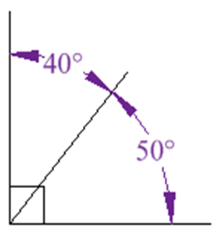 Angle U & Angle V are complementary.Angle Y & Angle X are complementary.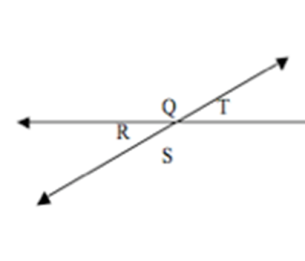 Supplementary Angles: ______________________________________________________________________________________Look for a straight angle to help identify.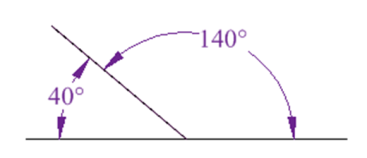 Angles Q & T are supplementary.Angles R & S are supplementary.> Examples:  Identify as complementary, supplementary, or neither.Transversal:_____________________________________________________________________________________________________Diagram: line intersecting L & M
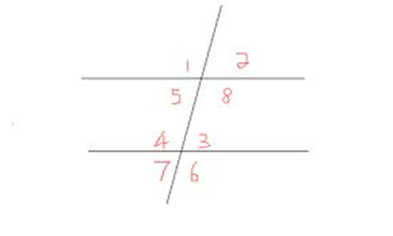 Parallel Lines:__________________________________________________________________________________Diagram: L & MCongruent (≅): _______________________________________________
Vertical Angles: ______________________________________________________________________
__________________________________________________________________________________________These angles are _____________________________________________________________________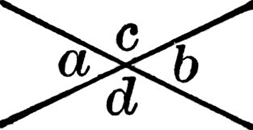 Diagram: Angles 1 & 8, Angles 4 & 6A & B are vertical, C & D are vertical.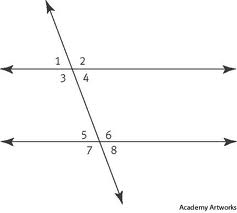 Interior Angles:___________________________________________________________________________________ These are _______________________________________________Angles 3, 4, 5, & 6
Exterior Angles:____________________________________________________________________________________These are ___________________________________Angles 1, 2, 7, 8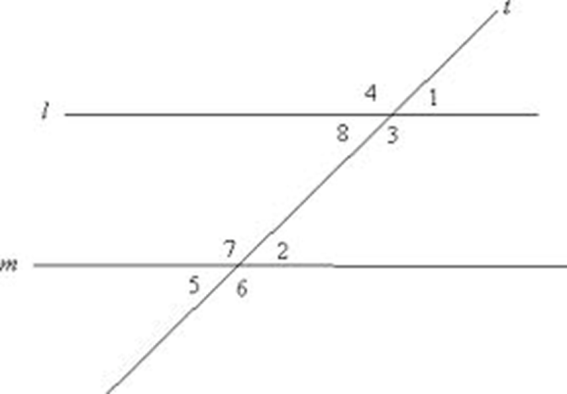 >Examples:9. Identify the angles that are vertical.			      		10. Identify the interior angles.11. Identify the exterior angles.
Alternate Interior Angles:___________________________________________________________________
__________________________________________________________________________________________________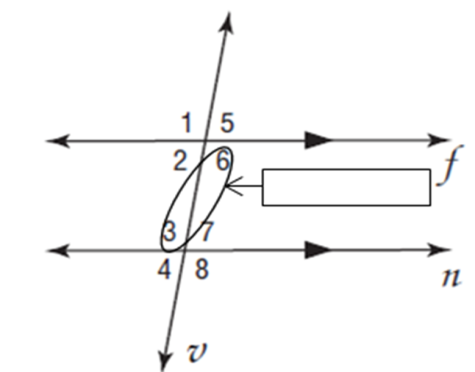 These are __________________________6 & 3 are alt. int., 2 & 7 are alt. int.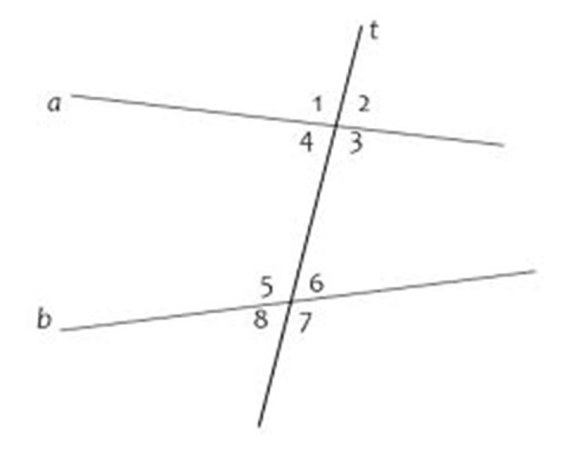 > Example:12. Identify the sets of alternate interior angles. 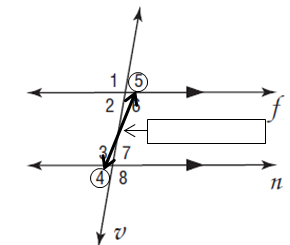 Alternate Exterior Angles:__________________________________________________________________________________________________________________________________________________________________These angles are ___________________________4 & 5 are alt. ext.1 & 8 are alt. ext.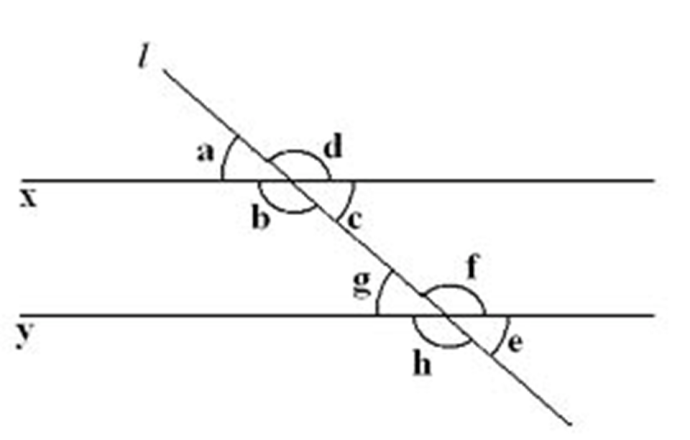 > Example:13. Identify the sets of alternate exterior angles: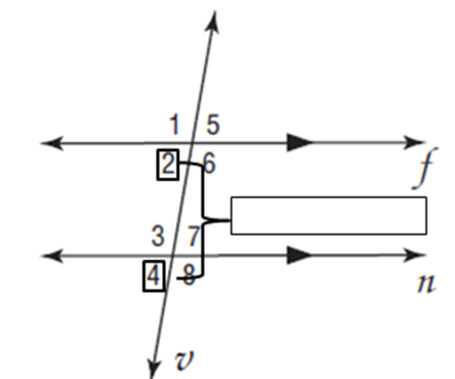 Corresponding Angles: ___________________________________________________________________
________________________________________________________________________________________________Both are on the ___________________________________________________________These are ___________________________________2 & 4 are corresponding                 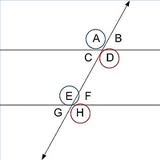 1 & 3 are corresponding> Example:14. Identify the sets of corresponding angles: Tuesday, January 8th 1.  Clear off your desk and prepare for your vocabulary quiz.> Finding the Missing Measure of an AngleNow that we understand the definitions and have seen what the definitions mean on a diagram, we are going to apply them to determine the missing measures of angles.> Example 1: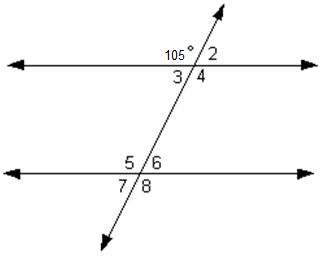 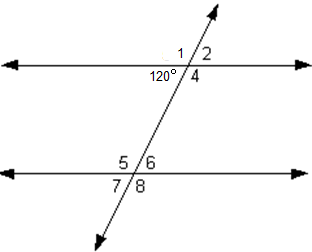 > Example 2:Wednesday, January 9th > Do Now:Name a pair of alternate interior angles. 
     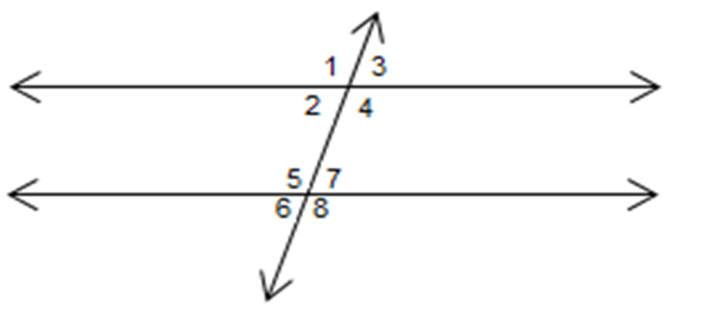 Name a pair of alternate exterior angles.
Name a pair of vertical angles. 
Determine the measurement of Angle 4.1.                           1200        6002.               300                             6003.                       750        7504.                        250                            650      5.          400                        6006.                        900       5007.  - Measure of angle 1:   110°     - Measure of angle 2:  70°8.  - Measure of angle 1:   22°     - Measure of angle 2:  68°Angle MeasurementReasonGiven:  105° Given.2 = 3 = 4 =5 = 6 = 7 = 8 =Angle MeasurementReasonGiven:  120° Given.1 = 2 = 4 =5 = 6 = 7 = 8 =